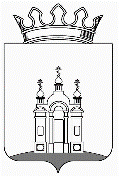 ДУМА ДОБРЯНСКОГО ГОРОДСКОГО ОКРУГАРЕШЕНИЕОб утверждении Перечня услуг, которые являются необходимыми и обязательными для предоставления муниципальных услуг администрацией Добрянского городского округа 
и отраслевыми (функциональными) органами администрации Добрянского городского округа, и Порядка определения размера платы 
за их оказание В соответствии со статьей 9 Федерального закона от 27 июля 2010 г.
№ 210-ФЗ «Об организации предоставления государственных 
и муниципальных услуг» Дума Добрянского городского округаРЕШАЕТ:1.Утвердить:1.1. Перечень услуг, которые являются необходимыми и обязательными для предоставления муниципальных услуг администрацией Добрянского городского округа и отраслевыми (функциональными) органами администрации Добрянского городского округа согласно приложению 1 
к настоящему решению;1.2. Порядок определения размера платы за оказание услуг, которые являются необходимыми и обязательными для предоставления муниципальных услуг администрацией Добрянского городского округа 
и отраслевыми (функциональными) органами администрации Добрянского городского округа согласно приложению 2 к настоящему решению.2. Признать утратившими силу:решение Земского Собрания Добрянского муниципального района 
от 18 апреля 2012 г. № 353 «Об утверждении перечня необходимых 
и обязательных услуг и Порядка определения размера платы за их оказание»;решение Думы Добрянского городского поселения от 28 июня 2012 г. 
№ 530 «Об утверждении Перечня необходимых и обязательных услуг»;решение Думы Полазненского городского поселения от 23 августа 2012 г. № 461 «Об утверждении перечня услуг, необходимых и обязательных для предоставления муниципальных услуг администрацией Полазненского городского поселения»;решение Совета депутатов Вильвенского сельского поселения 
от 27 июня 2014 г. № 86 «Об утверждении Перечня необходимых 
и обязательных услуг».3. Опубликовать (обнародовать) настоящее решение в периодическом печатном издании газете «Камские зори», разместить на официальном сайте правовой информации Добрянского городского округа в информационно-телекоммуникационной сети Интернет с доменным именем dobr-pravo.ru.4. Настоящее решение вступает в силу после его официального опубликования (обнародования).5. Контроль за исполнением настоящего решения возложить на главу городского округа – главу администрации Добрянского городского округа Лызова К.В.Глава городского округа -глава администрации Добрянскогогородского округа 								К.В. ЛызовПредседатель ДумыДобрянского городского округа						А.Ф. ПалкинПриложение 1УТВЕРЖДЕНрешением Думы Добрянского городского округаот 24.11.2020 № 346  ПЕРЕЧЕНЬ услуг, которые являются необходимыми и обязательными для предоставления муниципальных услуг администрацией Добрянского городского округа и отраслевыми (функциональными) органами администрации Добрянского городского округа Приложение 2УТВЕРЖДЕНрешением Думы Добрянского городского округаот 24.11.2020 № 346ПОРЯДОК определения размера платы за оказание услуг, которые являются необходимыми и обязательными для предоставления муниципальных услуг администрацией Добрянского городского округа и отраслевыми (функциональными) органами администрации Добрянского городского округа1. Настоящий Порядок определения размера платы за оказание услуг, которые являются необходимыми и обязательными для предоставления муниципальных услуг администрацией Добрянского городского округа и отраслевыми (функциональными) органами администрации Добрянского городского округа (далее - Порядок) разработан в соответствии с частью 3 статьи 9 Федерального закона от 27 июля 2010 г. № 210-ФЗ «Об организации предоставления государственных и муниципальных услуг».2. Порядок устанавливает правила определения размера платы за оказание услуг, которые являются необходимыми и обязательными для предоставления муниципальных услуг администрацией Добрянского городского округа 
и отраслевыми (функциональными) органами администрации Добрянского городского округа и оказываются муниципальными учреждениями, подведомственными администрации Добрянского городского округа и отраслевым (функциональным) органам администрации Добрянского городского округа (далее - необходимые и обязательные услуги).3. Порядок распространяется на услуги, включенные в Перечень услуг, которые являются необходимыми и обязательными для предоставления муниципальных услуг, утвержденный решением Думы Добрянского городского округа, и оказываемые на возмездной (платной) основе, если такие услуги в случаях, предусмотренных федеральными законами, принимаемыми в соответствии с ними иными нормативными правовыми актами Российской Федерации, нормативными правовыми актами субъектов Российской Федерации, муниципальными правовыми актами, оказываются за счет средств заявителя.4. Установление размера платы, предусмотренное настоящим Порядком, осуществляется в целях установления экономически обоснованного размера платы за оказание необходимых и обязательных услуг, сокращения расходов граждан 
и организаций, связанных с получением муниципальных услуг, утверждения (формирования) единого подхода (правил) определения размера платы 
за их оказание, а также в целях защиты интересов потребителей от необоснованного изменения цен (тарифов) и оснований для их пересмотра.5. Администрация Добрянского городского округа, отраслевые (функциональные) органы администрации Добрянского городского округа 
в отношении необходимых и обязательных услуг, оказываемых подведомственными муниципальными учреждениями, утверждает Методику определения размера платы за оказание необходимых и обязательных услуг (далее - Методика).6. Методика обеспечивает определение всех статей затрат, связанных с предоставлением необходимых и обязательных услуг.7. Методика содержит:механизм формирования размера платы за оказание необходимых 
и обязательных услуг;пример определения размера платы за предоставление необходимых 
и обязательных услуг;периодичность пересмотра платы за предоставление необходимых 
и обязательных услуг.8. Расчет и утверждение размера платы за необходимые и обязательные услуги производится учреждением, предоставляющим необходимые и обязательные услуги, на основании Методики.Принято Думой Добрянского городского округа 24.11.2020                                                                                                        № 346№ п/пНаименование услуг, которые являются необходимыми и обязательным для предоставления муниципальных услугНаименование муниципальных услуг, для которых предоставляются необходимые и обязательные услугиНаименование органа местного самоуправления Добрянского городского округа, предоставляющего муниципальную услугу, для которой предоставляются необходимые и обязательные услугиОрганы (организации), предоставляющие необходимые и обязательные услугиКатегория необходимой и обязательной услуги: платная/
бесплатная1234561.Проведение медицинских освидетельствований, экспертиз, расследований с выдачей заключений (справок, выписок), 
в целях предоставления муниципальных услугПрием заявлений, постановка на учет и зачисление детей в образовательные организации, реализующие основную образовательную программу дошкольного образования (детские сады)Управление образования администрации Добрянского городского округаГосударственная, муниципальная или частная лицензированная медицинская организацияБесплатная/
платная1.Проведение медицинских освидетельствований, экспертиз, расследований с выдачей заключений (справок, выписок), 
в целях предоставления муниципальных услугОрганизация отдыха детей в каникулярное времяУправление образования администрации Добрянского городского округаГосударственная, муниципальная или частная лицензированная медицинская организацияБесплатная/
платная1.Проведение медицинских освидетельствований, экспертиз, расследований с выдачей заключений (справок, выписок), 
в целях предоставления муниципальных услугВыдача разрешения на вступление в брак несовершеннолетним лицам, достигшим возраста шестнадцати летУправление социального развития администрации Добрянского городского округаГосударственная, муниципальная или частная лицензированная медицинская организацияБесплатная/
платная1.Проведение медицинских освидетельствований, экспертиз, расследований с выдачей заключений (справок, выписок), 
в целях предоставления муниципальных услугПризнание нуждающимися в улучшении жилищных условий молодых семей, желающих принять участие в реализации мероприятий по обеспечению жильем молодых семей подпрограммы I «Социальная поддержка семей с детьми. Профилактика социального сиротства и защита прав детей-сирот» государственной программы «Социальная поддержка жителей Пермского края»Управление социального развития администрации Добрянского городского округаГосударственная, муниципальная или частная лицензированная медицинская организацияБесплатная/
платная2.Получение справки о признании семьи (одинокого гражданина) малоимущей (малоимущим)Организация отдыха детей в каникулярное времяУправление образования администрации Добрянского городского округаОтдел по Добрянскому муниципальному району Территориального управления по Пермскому и Добрянскому муниципальным районам Министерства социального развития Пермского краяБесплатная3.Выдача кредитными организациями справок и иных документовВыплата компенсации родительской платы за присмотр и уход за детьми в муниципальных образовательных организацияхУправление образования администрации Добрянского городского округаКредитные организацииБесплатная3.Выдача кредитными организациями справок и иных документовВыдача свидетельств молодым семьям на получение социальной выплаты для улучшения жилищных условийУправление социального развития администрации Добрянского городского округаКредитные организацииБесплатная4.Получение справки, подтверждающей назначение и выплату компенсации, выдаваемой образовательной организацией, из которой отчислен ребенокВыплата компенсации родительской платы за присмотр и уход за детьми в муниципальных образовательных организацияхУправление образования администрации Добрянского городского округаОбразовательные организацииБесплатная5.Разработка межевого плана земельного участкаСогласование местоположения границ земельных участковУправление имущественных и земельных отношений администрации Добрянского городского округаОрганизации, занимающиеся подготовкой землеустроительной документации, аттестованный кадастровый инженерПлатная6.Получение схемы границ земельного участка в виде электронного документаУтверждение схемы расположения земельного участка или земельных участков на кадастровом плане территорииУправление имущественных и земельных отношений администрации Добрянского городского округаОрганизации, занимающиеся подготовкой землеустроительной документации, аттестованный кадастровый инженерПлатная7.Получение схемы границ земельного участка, включающее графическое описание местоположения границ земельного участка и перечень координат характерных точек этих границ в системе координат, установленной для ведения Единого государственного реестра недвижимостиУстановление сервитута в отношении земельного участка, находящегося в государственной или муниципальной собственностиУправление имущественных и земельных отношений администрации Добрянского городского округаОрганизации, занимающиеся подготовкой землеустроительной документации, аттестованный кадастровый инженерПлатная7.Получение схемы границ земельного участка, включающее графическое описание местоположения границ земельного участка и перечень координат характерных точек этих границ в системе координат, установленной для ведения Единого государственного реестра недвижимостиПерераспределение земель и (или) земельных участков, находящихся в государственной или муниципальной собственности, и земельных участков, находящихся в частной собственностиУправление имущественных и земельных отношений администрации Добрянского городского округаОрганизации, занимающиеся подготовкой землеустроительной документации, аттестованный кадастровый инженерПлатная7.Получение схемы границ земельного участка, включающее графическое описание местоположения границ земельного участка и перечень координат характерных точек этих границ в системе координат, установленной для ведения Единого государственного реестра недвижимостиВыдача разрешения на использование земель и земельного участка, находящихся в государственной или муниципальной собственностиУправление имущественных и земельных отношений администрации Добрянского городского округаОрганизации, занимающиеся подготовкой землеустроительной документации, аттестованный кадастровый инженерПлатная7.Получение схемы границ земельного участка, включающее графическое описание местоположения границ земельного участка и перечень координат характерных точек этих границ в системе координат, установленной для ведения Единого государственного реестра недвижимостиУстановление публичного сервитутаУправление имущественных и земельных отношений администрации Добрянского городского округаОрганизации, занимающиеся подготовкой землеустроительной документации, аттестованный кадастровый инженерПлатная8.Получение справки, подтверждающей факт обучения в образовательном учрежденииПостановка граждан на учет в качестве лиц, имеющих право на предоставление земельных участок в собственность бесплатноУправление имущественных и земельных отношений администрации Добрянского городского округаОбразовательные организацииБесплатная9.Государственная или негосударственная экспертиза результатов инженерных изысканийВыдача разрешений на строительство (в том числе внесение изменений в разрешение на строительство и внесение изменений в разрешение на строительство в связи с продлением срока действия такого разрешения)Управление градостроительства и архитектуры администрации Добрянского городского округаГосударственные органы Пермского края, уполномоченные на проведение государственной экспертизы, либо аккредитованные на проведение экспертизы организацииПлатная9.Государственная или негосударственная экспертиза результатов инженерных изысканийПризнание помещения жилым помещением, жилого помещения непригодным для проживания, многоквартирного дома аварийным и подлежащим сносу или реконструкцииУправление жилищно- коммунального хозяйства и благоустройства администрации Добрянского городского округаГосударственные органы Пермского края, уполномоченные на проведение государственной экспертизы, либо аккредитованные на проведение экспертизы организацииПлатная10.Разработка проекта строительства или реконструкции объекта капитального строительстваВыдача разрешений на строительство (в том числе внесение изменений в разрешение на строительство и внесение изменений в разрешение на строительство в связи с продлением срока действия такого разрешения)Управление градостроительства и архитектуры администрации Добрянского городского округаПроектные организации, являющиеся членами саморегулируемой организации (СРО) в данном виде работПлатная10.Разработка проекта строительства или реконструкции объекта капитального строительстваПеревод жилого помещения в нежилые или нежилые помещения в жилое помещениеУправление градостроительства и архитектуры администрации Добрянского городского округаПроектные организации, являющиеся членами саморегулируемой организации (СРО) в данном виде работПлатная11.Государственная или негосударственная экспертиза проектной документацииВыдача разрешений на строительство (в том числе внесение изменений в разрешение на строительство и внесение изменений в разрешение на строительство в связи с продлением срока действия такого разрешения)Управление градостроительства и архитектуры администрации Добрянского городского округаГосударственные органы Пермского края, уполномоченные на проведение государственной экспертизы, либо аккредитованные на проведение экспертизы организацииПлатная12.Разработка проекта переустройства и (или) перепланировки  переустраиваемого и (или) перепланируемого помещенияСогласование переустройства и (или) перепланировки помещения в многоквартирном домеУправление градостроительства и архитектуры администрации Добрянского городского округаПроектные организации, являющиеся членами саморегулируемой организации (СРО) в данном виде работПлатная13.Получение справок о выполнении технических условийВыдача разрешений на ввод объектов в эксплуатациюУправление градостроительства и архитектуры администрации Добрянского городского округаРесурсоснабжающие организацииПлатная13.Получение справок о выполнении технических условийПредоставление разрешения на осуществление земляных работУправление жилищно- коммунального хозяйства и благоустройства администрации Добрянского городского округаРесурсоснабжающие организацииПлатная14.Разработка схемы, отображающей расположение построенного, реконструированного объекта капитального строительства, расположение сетей инженерно-технического обеспечения в границах земельного участкаВыдача разрешений на ввод объектов в эксплуатациюУправление градостроительства и архитектуры администрации Добрянского городского округаОрганизации, занимающиеся подготовкой землеустроительной документации, аттестованный кадастровый инженерПлатная15.Выдача документа, подтверждающего заключение договора обязательного страхования гражданской ответственности владельца опасного объекта за причинение вреда в результате аварии на опасном объектеВыдача разрешений на ввод объектов в эксплуатациюУправление градостроительства и архитектуры администрации Добрянского городского округаСтраховые компанииПлатная16.Выдача технического плана объекта капитального строительства, линейного объектаВыдача разрешений на ввод объектов в эксплуатациюУправление градостроительства и архитектуры администрации Добрянского городского округаОрганизации, занимающиеся подготовкой землеустроительной документации, аттестованный кадастровый инженерПлатная16.Выдача технического плана объекта капитального строительства, линейного объектаНаправление уведомления о соответствии или несоответствии построенных или реконструированных объекта индивидуального жилищного строительства или садового дома требованиям законодательства о градостроительной деятельностиУправление градостроительства и архитектуры администрации Добрянского городского округаОрганизации, занимающиеся подготовкой землеустроительной документации, аттестованный кадастровый инженерПлатная16.Выдача технического плана объекта капитального строительства, линейного объектаПризнание нуждающимися в улучшении жилищных условий молодых семей, желающих принять участие в реализации мероприятий по обеспечению жильем молодых семей подпрограммы I «Социальная поддержка семей с детьми. Профилактика социального сиротства и защита прав детей-сирот» государственной программы «Социальная поддержка жителей Пермского края»Управление социального развития администрации Добрянского городского округаОрганизации, занимающиеся подготовкой землеустроительной документации, аттестованный кадастровый инженерПлатная17.Разработка проекта организации работ по сносу объекта капитального строительства 
(за исключением объектов индивидуального жилищного строительства)Направление уведомления о планируемом сносе объекта капитального строительства и уведомления о завершении сноса объекта капитального строительстваУправление градостроительства и архитектуры администрации Добрянского городского округаПроектные организации, являющиеся членами саморегулируемой организации (СРО) в данном виде работПлатная18.Получение заключения по обследованию технического состояния объекта в организации, имеющей членство в саморегулируемой организации в области инженерных изысканий (в случае признания садового дома жилым)Признание садового дома жилым домом и жилого дома садовым домомУправление градостроительства и архитектуры администрации Добрянского городского округаПроектные организации, являющиеся членами саморегулируемой организации (СРО) в данном виде работПлатная19.Согласование схемы производства работПредоставление разрешения на осуществление земляных работУправление жилищно- коммунального хозяйства и благоустройства администрации Добрянского городского округаРесурсоснабжающие организации, Управляющие организации (в случае производства работ на придомовых территориях)Бесплатная20.Получение проекта на строительство (реконструкцию) инженерных сетей и коммуникацийПредоставление разрешения на осуществление земляных работУправление жилищно-коммунального хозяйства и благоустройства администрации Добрянского городского округаСпециализированные организации, имеющие лицензию на разработку проектов на строительство (реконструкцию) инженерных сетей и коммуникацийПлатная21.Получение выписки из технического паспорта объекта недвижимостиПринятие на учет граждан в качестве нуждающихся в жилых помещенияхУправление жилищно-коммунального хозяйства и благоустройства администрации Добрянского городского округаГосударственное бюджетное учреждение Пермского края «Центр технической инвентаризации и кадастровой оценки Пермского края» (Добрянский отдел)Платная22.Заключение договора на размещение и утилизацию отходовВыдача разрешения на перемещение отходов строительства, сноса зданий и сооружений, в том числе грунтовУправление жилищно-коммунального хозяйства и благоустройства администрации Добрянского городского округаСпециализированные организации, имеющие лицензию на размещение и утилизацию отходов строительстваПлатная23.Заключение договора на перемещение отходов (в случае, когда вывоз отходов осуществляется организацией)Выдача разрешения на перемещение отходов строительства, сноса зданий и сооружений, в том числе грунтовУправление жилищно-коммунального хозяйства и благоустройства администрации Добрянского городского округаСпециализированные организации, имеющие лицензию на перемещение отходов строительстваПлатная24.Получение заключения по санитарно-экологическому обследованию грунта: радиационное, токсико-химическое, бактериологическое (в случае перемещения грунтов)Выдача разрешения на перемещение отходов строительства, сноса зданий и сооружений, в том числе грунтовУправление жилищно-коммунального хозяйства и благоустройства администрации Добрянского городского округаСпециализированные организации, имеющие лицензию на проведение радиационных, токсико-химических, бактериологических измеренийПлатная